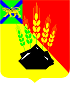 АДМИНИСТРАЦИЯ МИХАЙЛОВСКОГОМУНИЦИПАЛЬНОГО РАЙОНА ПОСТАНОВЛЕНИЕ _______________                        с. Михайловка                       № ____________
Об утверждении норм расходов на обеспечение питанием участников Михайловского муниципального района  при проведении официальных краевых и межмуниципальных физкультурных мероприятий и спортивных мероприятий, включенных в календарный план физкультурных мероприятий и спортивных мероприятий, проводимых за счет средств местного бюджета           В соответствии с Федеральным законом от 06 октября 2003 года № 131-ФЗ «Об общих принципах организации местного самоуправления в Российской Федерации»,  Федеральным законом от 04 декабря 2007 года № 329-ФЗ «О физической культуре и спорте в Российской Федерации»,  руководствуясь Уставом Михайловского муниципального района Приморского края,  в целях обеспечения питанием спортсменов и членов команд Михайловского муниципального района при проведении официальных физкультурных мероприятий и спортивных мероприятий, включенных в календарный план официальных физкультурных мероприятий и спортивных мероприятий, администрация Михайловского муниципального района ПОСТАНОВЛЯЕТ:
Утвердить прилагаемые нормы расходов на обеспечение питания участников Михайловского муниципального района при проведении официальных краевых и межмуниципальных физкультурных мероприятий и спортивных мероприятий, включенных в календарный план официальных физкультурных мероприятий и спортивных мероприятий, проводимых за счет средств местного бюджета (Приложение №1).Признать утратившими силу:
1) постановление Администрации Михайловского муниципального района от 04 июня 2012 года № 468-па «Об утверждении норм расходов на обеспечение питанием при проведении физкультурных и  спортивных мероприятий, проводимых за счет местного бюджета».Муниципальному казенному учреждению «Управление по организационно-техническому обеспечению деятельности администрации Михайловского муниципального района» (Гришаков А.А.) опубликовать настоящее постановление на официальном сайте администрации Михайловского муниципального района.Контроль за исполнением настоящего постановления возложить на  исполняющего обязанности заместителя главы администрации Михайловского муниципального района Чепала А.Ф.  Глава  Михайловского муниципального района –глава администрации района                                                     В.В. Архипов      
Приложение № 1
Утверждены
постановлением
администрации
Михайловского муниципального района № _______ от _______
НОРМЫ РАСХОДОВ НА ОБЕСПЕЧЕНИЕ   ПИТАНИЯ УЧАСТНИКОВ МИХАЙЛОВСКОГО МУНИЦИПАЛЬНОГО РАЙОНА ПРИМОРСКОГО КРАЯ  ПРИ ПРОВЕДЕНИИ ОФИЦИАЛЬНЫХ КРАЕВЫХ И МЕЖМУНИЦИПАЛЬНЫХ ФИЗКУЛЬТУРНЫХ МЕРОПРИЯТИЙ И СПОРТИВНЫХ МЕРОПРИЯТИЙ, ВКЛЮЧЕННЫХ В КАЛЕНДАРНЫЙ ПЛАН ОФИЦИАЛЬНЫХ ФИЗКУЛЬТУРНЫХ МЕРОПРИЯТИЙ И СПОРТИВНЫХ МЕРОПРИЯТИЙ  Нормы расходов на обеспечение питанием спортсменов, тренеров и специалистов в области физической культуры и спорта при проведении официальных физкультурных мероприятий и спортивных мероприятий:Таблица N 1Примечания к таблице N 1.Обеспечение питанием спортсменов, тренеров и представителей команды в области физической культуры и спорта,  при участии в официальных физкультурных мероприятиях и спортивных мероприятиях производится во все дни,  а также в пути следования к месту проведения и обратно:1).при направлении спортсменов, тренеров и представителей команды  для участия в официальных физкультурных мероприятиях и спортивных мероприятиях суточные в пути не выплачиваются;2) при невозможности организации питания по безналичным расчетам спортсменам, тренерам и представителям команды в области физической культуры и спорта,  при участии в официальных физкультурных мероприятиях и спортивных мероприятиях разрешается выдача наличных денег по ведомости или перевод средств на их банковскую карту по нормам, установленным в таблице № 1;3) оплата расходов на питание на официальных краевых и межмуниципальных физкультурных мероприятиях и спортивных мероприятиях, осуществляется в соответствии со  сметой или иными документами, утвержденными организаторами соревнований.N п/пНаименование  мероприятийНорма расходов   на одного человека в день для питания (в рублях)1.Официальные краевые и межмуниципальные физкультурные, физкультурно-оздоровительные мероприятия, официальные краевые и межмуниципальные спортивные соревнования 7002.Спортивные судьи при проведении официальных  межмуниципальных физкультурных, физкультурно-оздоровительных и спортивных мероприятий 750- 1категория  600-2категория  450-3категория